St. John’s N.S Kenmare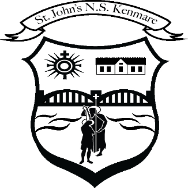 Bunscoil Eoin Naofa An NeidínTel: 064-6642598/ 064-6642300e-mail: info@stjohnskenmare.ieweb: www.stjohnskenmare.ie6th ClassMr. MannixDear parents and pupils of sixth class,Again I wish you and all your families and loved ones the very best of health and happiness during these difficult times.I miss teaching you sixth class and look forward to seeing you all again. I hope that you are finding the homework challenging yet enjoyable. Routine is very important so try your best to stick to the daily plan. If you do not get it completed due to limited online access or other circumstances don’t worry just try your best with the time you have.It has really made my week to see you interacting with SeeSaw online and getting to see your work has brought a big smile to my face. Keep up the great work and creativity.Be kind to and patient with those nearest and dearest to you and stay in touch with your friends as best you can while following the restrictions. This is a brilliant time to expand your horizons so use your time wisely and you will look back on this time as the time you learned how to play a new musical instrument or even discovered your new favourite author or started to write your first novel. The future is yours.Take care and be safe,Mr. MannixApril 27th –May 1st (Monday – Friday)Try your best to stick to a daily routine. If you can’t get all the work done or you have limited access to a computer to upload or engage with online material don’t worry. Make sure to get plenty of exercise and try learn a new skill, do some baking, sewing, singing, dancing or whatever makes you happy and don’t forget to help out at home. You are all so creative and talented I look forward to seeing what ye come up with!MondayTuesdayWednesdayThursdayFridayReligionMorning prayer(SeeSaw related activity) –Upload your opinions on The Universal Declaration of Human Rights and include a voice note.MathsOperation Maths Chapter 14 Length, pg. 136 Q. 6 & pg. 137 Work It OutMental Maths Monday Week 28 including two problem solving questions.GaeilgeDé Luain 27ú Aibreán  – Read and translate Chapter 16 – Cuairt ar an Méanscoil lch 90 & 91 (SeeSaw related activity – upload voice note of you reading second ½ of page 90).EnglishReading Zone U 28 – “The Most Beautiful Flower” read and find meaning of difficult words in the dictionaryJolly Grammar – Spellings ending in ‘ous’ find the meaning of words you don’t understand in the dictionary and write down the meanings.Visit https://www.pobble365.com/the-alchemist/ and complete a short story using the story starter beside the picture “She had resided at Raven Cliff Crag...”English in Practice Day 102Continue reading WonderHistoryVisit the following learning path https://www.scoilnet.ie/learning-path/ref/15704/ where you will find information on the Moon Landings.(SeeSaw related activity) –Listen to Reading and answer questions.Geography/ScienceSmall World Unit 13 – The MoonRead pg 74-75 and answer Q1 in the activities sectionSPHEMy 2020 Covid – 19 Time Capsule.Page 5 (My Community) & Page 6 (What I am doing to keep busy at home)ReligionMorning prayerMathsOperation Maths Chapter 14 Length, pg. 137 Q. 1.Mental Maths Tuesday Week 28 including two problem solving questions.GaeilgeDé Máirt 28ú Aibreán  –Seo Leat lch 94 E (1-5) use www.focloir.ie if you are unsure of words.EnglishReading Zone U 28 – “The Most Beautiful Flower” reread and answer A pg. 139.Jolly Grammar – Spellings ending in ‘ious’ (make up a crossword clue for five spellings)Visit https://www.pobble365.com/the-alchemist/ and complete the question time based on the pictureEnglish in Practice Day Day 103Continue reading WonderGeography/ScienceSmall World Unit 13 – The Moon Read pages 76 & 77MusicVisit sfskids.org (San Francisco Symphony, kids’ section)Click the Compose button and try compose your own piece of music.ReligionMorning prayerMathsOperation Maths Chapter 14 Length, pg. 138 Q. 2 & 3 + Work It OutMental Maths Wednesday Week 28 including two problem solving questions.GaeilgeDé Céadaoin 29ú Aibreán  –Seo Leat lch 94 & 132 learn Na Briathra Neamhrialta (the irregular verbs)https://www.youtube.com/watch?v=8KJTkJEfvU8 – Video and practice on Na Briathra Neamhrialta.(SeeSaw related activity – upload your Aiste – Mó scoil. Please include voice note of you reading it).EnglishReading Zone U 28 – “The Most Beautiful Flower” answer B & C pg. 139.Jolly Grammar – Spellings ending in ‘ious’ (ask a question with five of this week’s spellings)Visit https://www.pobble365.com/the-alchemist/ and complete the perfect picture challenge.English in Practice Day 104Continue reading WonderArtVisit https://babbledabbledo.com/category/art-for-kids/ and pick a lesson that you like.Geography/ScienceSmall World Unit 13 – The Moon Read page 78 and complete Activities Q. A.ReligionMorning prayerRead on Page 52 of Grow in Love book about Fr. Edward Flanagan.MathsOperation Maths Chapter 14 Length, pg. 139Mental Maths Thursday Week 28 including two problem solving questions.GaeilgeDé Déardaoin 30ú Aibreán  –Compose your own text message as Gaeilge using Seo Leat lch. 95 inviting your friend to one of the six options on the page.EnglishReading Zone U 28 – “The Most Beautiful Flower” answer D & E pg. 140.Jolly Grammar – Spellings ending in ‘ious’ (can you make a wordsearch for a family member to solve using this week’s spellings?)Visit https://www.pobble365.com/the-alchemist/ and complete the sentence challenge.English in Practice Day 105Continue reading WonderSPHEMy 2020 Covid – 19 Time Capsule.Page 7 (Our Handprints) & Page 8 (Special Occasions)Geography/Science(SeeSaw related activity) –Fun facts about the moon – upload a screenshot of your choice of the moon and add in your fun facts using either text, drawing, microphone or quotations. P.EVisit the following website https://www.scoilnet.ie/pdst/physlit/beyond/ watch the throwing skill video and then try the throwing home activities challenges a, b & cReligionMorning prayerChoose one group of people who you feel are discriminated against in Irish society and make an anti-discrimination poster that highlights or draws attention to the unfair treatment of this particular group. Examples *(Refugees, Travellers, Homeless etc.)MathsOperation Maths Chapter 14 Length, pg. 140Mental Maths Week 28 Friday ReviewGaeilgeDé hAoine 1 Bealtaine(SeeSaw related activity) –Listen to recitation of ‘Anseo I lár an Ghleanna’Record yourself reciting the poem and upload to SeeSaw EnglishReading Zone U 28 – “The Most Beautiful Flower” answer G pg. 140.Jolly Grammar – Spellings ending in ‘ous’ (play a game of hangman with a family member using this weeks spellings)Visit https://www.pobble365.com/the-alchemist/ and try fix the ‘sick’ sentences.English in Practice Day 1065.   Continue reading WonderGeography/Science(SeeSaw related activity) –Man on the Moon – answer the question posed “America and Australia have different dates in their history books about when man landed on the moon, Australia says it was 21st July 1969 but America says it was 20th July 1969. How can this be when Apollo 11 only landed there once?” Follow the instructions on SeeSaw to answer the question. Helpful websitesTextbook website linkswww.twinkl.com www.cjfallon.ie www.scoilnet.ie www.edcolearning.ie www.primaryscience.ie www.seesaw.com www.askaboutireland.ieKilmainham Gaol Facebook page are doing daily behind the scenes tours of the building. www.growinlove.ie Email: trial@growinlove.iePassword: growinlovewww.pobble365.com RTÉ Home School Hub (11am + 4pm Monday to Friday)www.rte.ie/learn www.rte.ie/player www.mrsbrownart.com/drive www.nrich.maths.org www.focloir.ie www.kahoot.com www.potafocal.com www.topmarks.co.ukie.ixl.comwww.schoolhub.iewww.mathsplayground.com www.pbskids.org www.seideansi.ie www.museum.ie www.britannica.com 